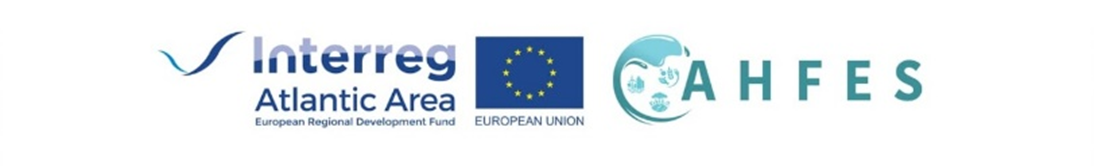 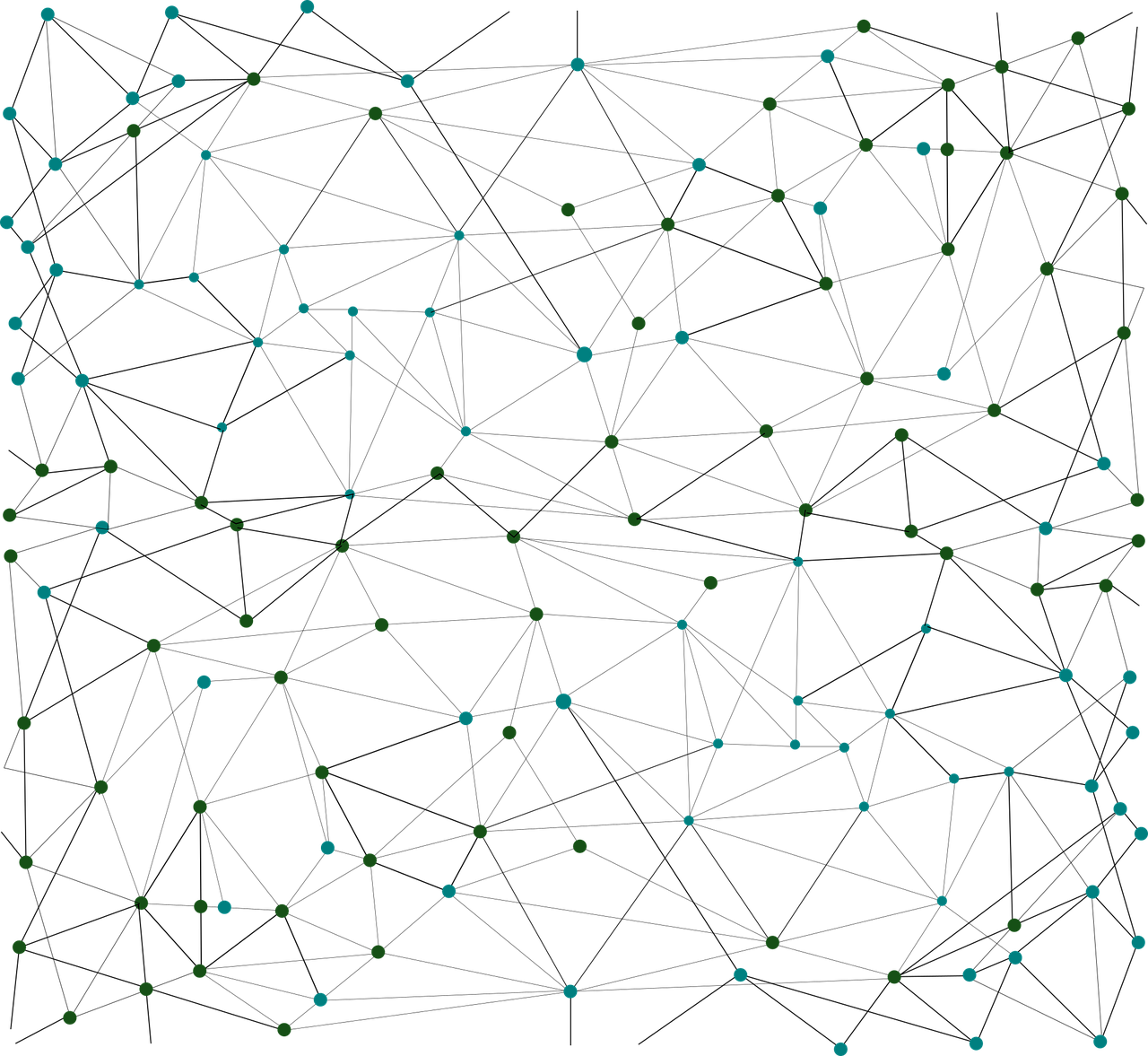 TareaCuestiones y puntos a considerarFecha objetivo de la acciónComentario sobre el progresoAcciones revisadas1.Establece tus objetivosFecha de la fase 1Comentario de la etapa 1Etapa 1 revisadaAntes de empezar a realizar el análisis de la competencia, debe fijar sus objetivos.Aumentar la rentabilidad-. ventasLa forma de considerar la misión afecta profundamente a la forma de hacerla.Reducir la dependencia del mercado nacionalEs esencial tener un objetivo claro que le guíe y le ayude a estructurar la investigación.Hacer crecer la empresa - generar economías de escalaSer más innovador: adquirir nuevos conocimientos2. Identifica a tus competidoresFecha de la fase 1Comentario de la etapa 1Etapa 1 revisadaComprobar la lista de empresas que operan en el mismo mercado.Lista de sus compeditores de venta al por menorRealiza una búsqueda en Google o en Internet.Lista de sus competidores mayoristasHablar con el cliente potencial para saber qué otras empresas han considerado.Lista de nuevos productos o compeditores artesanales3.Identificar oportunidades de exportaciónFecha de la fase 1Comentario de la etapa 1Etapa 1 revisadaQué huecos o vacíos existen actualmente en el mercado objetivoComprobar las estadísticas de exportación-importaciónInvestigar las empresas que compiten en el mismo mercadoHablar con expertos - compradoresHablar con los clientes potenciales: averiguar a quién más pueden considerarRealizar análisis de los informes de ventasSi es posible, visite físicamente las tiendas y realice una investigación en ellasExaminar las tendencias y los nuevos productos que se lanzanTareaCuestiones y puntos a considerarFecha objetivo de la acciónComentario sobre el progresoAcciones revisadas4. Comparar la propuesta de valores de la competenciaFecha de la fase 1Comentario de la etapa 1Etapa 1 revisadaPara desarrollar una propuesta de valor que haga que su oferta sea especial y única debe conocer cómo se posicionan sus competidoresRevise su oferta con respecto a la de sus principales competidores en el mercado objetivo - tenga un punto de diferenciaAnalizando las páginas web de tus competidores y prestando atención a sus reseñas podrás crear un mejor conocimiento del mercado competitivoNo se limite a analizar las declaraciones de sus competidores, sino que observe también lo que los consumidores dicen de ellos5. Investigación cuantitativaFecha de la fase 1Comentario de la etapa 1Etapa 1 revisadaObtener la mayor cantidad posible de datos precisos sobre el mercado de sus competidoresEvaluar sus posibilidades con respecto a los números. Observar el tamaño y la rentabilidad del sector.6. Investigación funcionalFecha de la fase 1Comentario de la etapa 1Etapa 1 revisadaEl negocio de sus competidores, su estrategia, sus tácticas, su ruta al mercado, sus socios de canalPuedes copiar su proceso o mejorarlo o ahorrar costes haciéndolo de forma diferente7. Desarrolle su plan de exportaciónFecha de la fase 1Comentario de la etapa 1Etapa 1 revisadaUna estrategia y unos objetivos generales, que incluyan todos los análisis de los antecedentes mencionados anteriormenteSecciones sobre comercialización, presupuesto, objetivos, calendario de aplicación e información sobre el mercado8. Ruta de acceso al mercadoFecha de la fase 1Comentario de la etapa 1Etapa 1 revisadaExplorar y exponer las distintas opcionesOpciones que incluyen: socios de canal - distribuidores - agentes de ventasIncluir los costes y los plazosOpciones que incluyen la venta directa a mayoristas - minoristas - servicios de alimentaciónTareaCuestiones y puntos a considerarFecha objetivo de la acciónComentario sobre el progresoAcciones revisadas9. Investigación funcionalFecha de la fase 1Comentario de la etapa 1Etapa 1 revisadaLa logística de la entrega de productosEntrega directaIncluir los costes y los plazosTransporte de consolidación o almacén de consolidación10. Marketing y ventaFecha de la fase 1Comentario de la etapa 1Etapa 1 revisadaElaborar un plan de marketing para lanzar el producto en un nuevo mercadoSoporte en tienda - TPV - Precio de lanzamiento - Compra múltipleHay que fijar un presupuesto - elegir las plataformas - crear un mensaje de ventaActividad en las redes sociales – anuncios en prensa11. CobroFecha de la fase 1Comentario de la etapa 1Etapa 1 revisadaLa parte más importante de todo el procesoComprobar la reputación de cualquier cliente potencialSiempre hay un elemento de riesgoSu banco puede aconsejarle sobre las opciones de pago junto con el seguro de crédito a la exportación12. Legalidad y reglamentos	Fecha de la fase 1Comentario de la etapa 1Etapa 1 revisadaAsesoramiento de las cámaras de comercio, agencias gubernamentales y organismos comercialesGarantizar la investigación y el cumplimiento de sus obligaciones legalesTemas comerciales - IncotermsLos incoterms son normas mundiales para la venta de bienesRevise cual se adapta mejor a sus exportaciones